       HRVATSKI ZAVOD ZA ZAPOŠLJAVANJE                                                                                     Obrazac  PR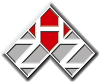  Vaša kontakt osoba u HZZ- u ____________________________   Telefon: ______________________________  E-mail: _______________________________  POPUNJAVA HZZRegistarski broj PR-a      Datum zaprimanja Način zaprimanja PR-a:   osobno   telefonom   faxom     e-mailom   drugo_____________________PRIJAVA POTREBE ZA RADNIKOM - PR1. PODACI O POSLODAVCUNaziv poslodavca:*SREDNJA STRUKOVNA ŠKOLAAdresa:*  A. HEBRANGA 26, 10430 SAMOBOR Kontakt osoba:*  DAVOR ŠKILJANE-mail*   srednja-strukovna-skola@zg.t-com.hr Web: http://ss-strukovna-samobor.skole.hr/Telefon:*01/3365-200   Mobitel*____________Matični broj/OIB*    89917716663Djelatnost:* srednjoškolsko obrazovanje2. PODACI O RADNOM MJESTUNaziv RM* nastavnik/ica elektrotehničke                skupine predmetaOpis poslova: nastava iz elektrotehničke                     skupine predmetaPotrebna zvanja: dipl. ing. el. ili mag. ing. el.Fakultet elektrotehnike i računarstvaPMF – smjer informatikaRazina obrazovanja* VSSPOTREBNA ZNANJA I VJEŠTINEStrani jezici : razumijevanje      govor    pisanje    Razina (A1, A2, B1,B2, C1, C2)    Informatička znanja:  osnovna razinaStručni ispit i druga znanja: Vozački ispit kategorija A B C D E F  Druga znanja i vještine ______________________________________RADNO ISKUSTVO*mjeseci                 nije važno  godina                   bez radnog iskustva3. VRSTA ZAPOSLENJA*neodređeno00 upražnjeni poslovi00 novootvoreni posloviodređeno sezonski  mjeseci zamjena  00  mjeseci povećan opseg posla   mjeseci- novootvoreni poslovi    mjeseci reizbor pripravnik   stručno osposobljavanje za rad   drugi oblici radaMOGUĆNOST ZAPOŠLJAVANJA OSOBE S INVALIDITETOM (ukoliko udovoljava uvjetima natječaja)  DA     NE     *obavezno polje unosa4. UVJETI RADNOG MJESTA na jednom mjestu            terenski radMogućnost odabira kandidata izvan mjesta rada DA/NES područja __________________________________SMJEŠTAJ                   NAKNADA ZA PRIJEVOZ nema smještaja          bez naknade grupni smještaj	 djelomična naknada samački smještaj	 cijela naknada obiteljski stanPREDVIĐENA PLAĆA __________ KN (netto)RADNO VRIJEME* puno radno vrijeme   nepuno radno vrijeme  RAD U SMJENAMA prijepodne    poslijepodne    dvokratno noćni rad      2 smjene         3 smjene rad vikendom i praznikom  Mogućnost korištenja vlastitog vozilaNAPOMENE:_ Na temelju članka 107. Zakona o odgoju i obrazovanju u osnovnoj i srednjoj školi (NN 87/08, 86/09, 92/10, 105/10, 90/11, 5/12,16/12, 86/12, 126/12, 94/13, 152/14, 7/17, 68/18., 98/19 i 64/20), Srednja strukovna škola , Samobor, dana 11. 12. 2020. godine raspisujeN A T J E Č A J
za zasnivanje radnog odnosa NA NEODREĐENO VRIJEME ZA:- nastavnika/icu elektrotehničke   skupine predmeta – puno radno vrijeme - 1 izvršitelj/ica
UVJETI:
Osim općih uvjeta sukladno općim propisima o radu kandidati trebaju zadovoljiti i posebne uvjete propisane člankom 105. Zakona o odgoju i obrazovanju u osnovnoj i srednjoj školi (NN 87/08, 86/09, 92/10, 105/10, 90/11,  5/12, 16/12, 86/12, 126/12, 94/13, 152/14, 7/17, 68/18, 98/19 i 64/20) i Pravilnikom o stručnoj spremi i pedagoško – psihološkom obrazovanju učitelja, nastavnika  i stručnih suradnika u srednjem školstvu.Uz pismenu prijavu na natječaj kandidati su dužni priložiti:1. životopis,2. dokaz o stručnoj spremi, 
3. dokaz o stečenim pedagoškim kompetencijama,4. preslika rodnog lista 
5. elektronički zapis Hrvatskog zavoda za mirovinsko osiguranje
6. uvjerenje nadležnog suda da se protiv podnositelja prijave ne vodi kazneni postupak ili da je pod istragom za neko od kaznenih djela iz članka 106. Zakona o odgoju i obrazovanju u osnovnoj i srednjoj školiPozivaju se osobe iz članka 102. stavak 1. – 3. Zakona o hrvatskim braniteljima iz domovinskog rata i članovima njihovih obitelji (NN 121/17.) da uz prijavu na natječaj dostave dokaze iz članka 103. stavak 1. Zakona o hrvatskim braniteljima iz domovinskog rata i članovima njihovih obitelji (NN 121/17.). Poveznica na internetsku stranicu Ministarstva: https://branitelji.gov.hr/zaposljavanje-843/843, a dodatne informacije o dokazima koji su potrebni za ostvarivanje prava prednosti pri zapošljavanju, potražiti na slijedećoj poveznici: https://branitelji.gov.hr/UserDocsImages//NG/12%20Prosinac/Zapo%C5%A1ljavanje//POPIS%20DOKAZA%20ZA%20OSTVARIVANJE%20PRAVA%20PRI%20ZAPO%C5%A0LJAVANJU.pdf 
Isprave se prilažu u neovjerenom presliku, a prije izbora kandidata predočit će se izvornik.
Prijave s dokazima o ispunjavanju uvjeta dostaviti neposredno ili poštom u roku osam (8) dana od dana objave natječaja na mrežnoj stranici i oglasnoj ploči Hrvatskog zavoda za zapošljavanje, te na mrežnim stranicama škole(http://ss-strukovna-samobor.skole.hr), na adresu Srednja strukovna škola, A. Hebranga 26, 10 430 Samobor
 
Natječajna dokumentacija se neće vraćati kandidatima.
Nepotpune i/ili nepravovremene prijave neće se razmatrati.
Prilikom zapošljavanja oba spola su u ravnopravnom položaju.
Rezultati natječaja bit će objavljeni na mrežnoj stranici školePotpis poslodavca:_________________________5. UVJETI NATJEČAJA*Natječaj vrijedi* od  11. 12. 20. do 19. 12. 20.Broj traženih radnika*__1_______________Mjesto rada*_SAMOBOR____________________KONTAK KANDIDATA S POSLODAVCIMA* osobni dolazak _________________________(naziv adrese)     telefonski _____________________________(broj telefona)           pisana  zamolba ____________________________(adresa)  e – mail ________________________________________ODABIR KANDIDATA* stručni odabir savjetnika za zapošljavanje     broj kandidata za uži izbor_____ psihologijska selekcija kandidata osobni odabir poslodavca6.  USLUGE HZZ-a KOJE ŽELITE objava natječaja na web stranici HZZ-a                s podacima o poslodavcu                 bez podatak o poslodavcu  objava natječaja u biltenu HZZ-a  objava natječaja na u drugim medijima izvan  HZZ-a  